Тема: Нужна ли агрессия?Цель: Дать обучающимся представление об агрессивном поведении, выработать приемлемые способы разрядки гнева и агрессии.Ход занятия1. Работа по теме занятия.Педагог . Подумайте, нужна ли человеку в жизни агрессия? 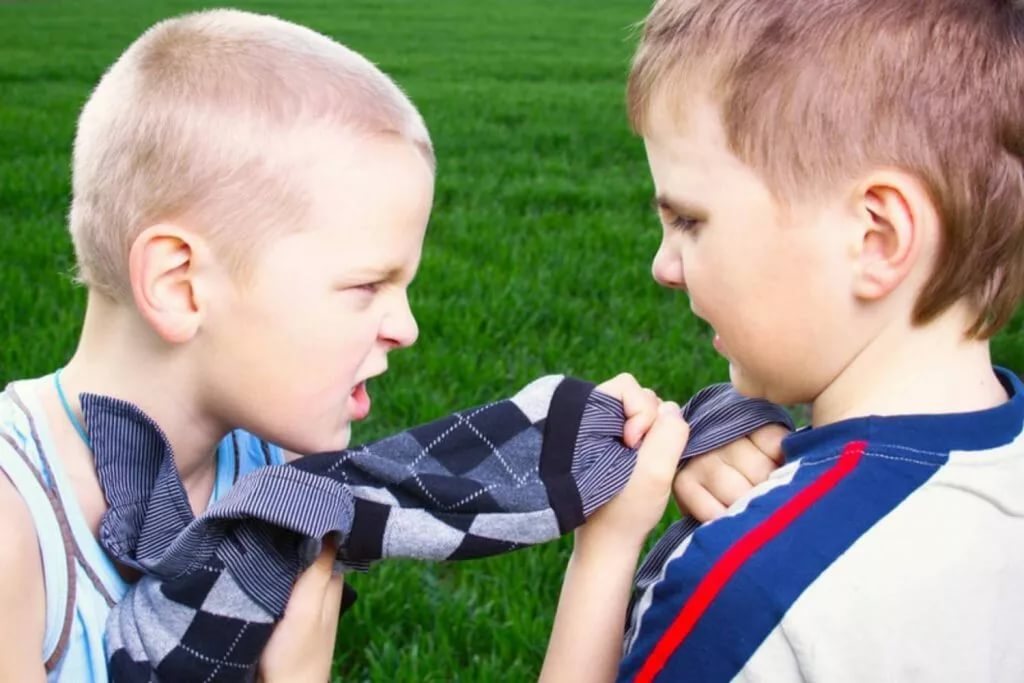 Запишите в тетради, что такое агрессия.Агрессия-это любая форма поведения, нацеленного на оскорбление или причинение вреда другому живому существу, не желающему подобного обращения. (записать понятие)Педагог. А теперь давайте прочтите «Притчу о змее».«Притча о змее»Жила была на свете очень ядовитая змея, которую все боялись и не приближались к ней из-за ее яда. Никто не общался со змеей, поэтому была она очень одинока. Решила змея избавиться от яда и сбросила его в ущелье. Увидел это орел и рассказал всем зверям. Осмелели звери и закидали змею насмерть камнями.Педагог. Какой вывод можно сделать из этой притчи? Зачем нужна агрессия человеку? В каких случаях?2. Обучающиеся делают записи в тетрадях:КОНСТРУКТИВНАЯ агрессия направлена на защиту себя и других, на завоевание независимости и свободы. ( записать)ДЕСТРУКТИВНАЯ агрессия – это насилие, жестокость, ненависть и злоба. Это попытка самоутверждения за счет других. (записать)Педагог. Подумайте, в какой форме чаще проявляется ваша агрессия? Как вы с ней справляетесь?Упражнение «Выставка»Педагог. Сядьте удобно, расслабьтесь, закройте глаза, глубоко вдохните 3-4 раза. Представьте, что вы попали на небольшую выставку. На ней фотографии людей, на которых вы злитесь, которые вас обидели или поступили с вами несправедливо. Постарайтесь выбрать один портрет и вспомнить ситуацию, когда этот человек вас обижал. Вспомните свои чувства и мысленно скажите этому человеку все, что хотели, или даже сделайте все, что хотели сделать.3. Домашнее задание.Педагог. Попробуйте в момент нахлынувшего гнева и возмущения поругаться смешными словами, например: «Бом-тили-бом-тили-бом», и отмечайте, как раздражение и злоба уходят.Ребята! где написано записать нужно будет записать в тетради, и сделать фото и прислать мне личным смс, и подписать чья работа, но сначала все изучить. Фото обязательно!